          Hilltop Preschool                                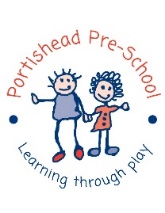 September Newsletter 2016Contact detailsHilltop: 01275 390947Mobile:manager@portisheadpreschool.co.ukWe are now halfway through term 1 and the children have been busy learning routines, making new friends and developing their skills. The team are getting to know the children’s interests and will soon be summarising their keychildren’s learning and planning next steps.We have a fishy theme that has been evolving this term and the children are working to create a wall display. For the remainder if this term we are encouraging the children learn number names, shape and colour. Please support us by encouraging your child to count items and talk about the shapes and colours that they see.We are now halfway through term 1 and the children have been busy learning routines, making new friends and developing their skills. The team are getting to know the children’s interests and will soon be summarising their keychildren’s learning and planning next steps.We have a fishy theme that has been evolving this term and the children are working to create a wall display. For the remainder if this term we are encouraging the children learn number names, shape and colour. Please support us by encouraging your child to count items and talk about the shapes and colours that they see.Dates for your diary Term 1 finishes: Term 2 starts Monday 31st OctoberSaturday 12th November: Concept photography will be at Brampton for family Portraits- Great idea for Christmas presents.Time table located in the lobby for appointments.Portishead Preschools AGM which will be held on:Thursday 17th November at 8pmBrampton Pre-school,Brampton Way,Portishead This is an opportunity to meet the committee, elect new members, offer your support, chat with the team and view last year’s accounts.RemindersPlease ensure that your child’s belongings are named.Remember to collect Lunch boxes from the lunch trolley in the lobby.Update contact details with us if you have changed your number.Update your child’s medical details with us if anything has changed.The children’s Centre opens at 9:00am. In the event of you arriving earlier than this time, the Main hall is open.